Реализация ФГОС в ДОУ         Совет Министерства образования и науки Российской Федерации по федеральным государственным образовательным стандартам утвердил федеральный государственный стандарт дошкольного образования.
В соответствии с новым законом «Об образовании в Российской Федерации» дошкольное образование впервые стало самостоятельным уровнем общего образования. Как отметила директор Департамента государственной политики в сфере общего образования Минобрнауки России Анастасия Зырянова, "с одной стороны, это признание значимости дошкольного образования в развитии ребенка, с другой – повышение требований к дошкольному образованию, в том числе через принятие федерального государственного образовательного стандарта дошкольного образования".
         Разработка стандарта велась с 30 января 2013 года рабочей группой ведущих экспертов в сфере дошкольного образования под руководством директора Федерального института развития образования Александра Асмолова.
Как рассказал А.Асмолов, "в соответствии с принятой разработчиками идеологией дошкольное детство рассматривается в ценностной системе координат культуры достоинства, а не только культуры полезности. В этой системе координат ребёнка ценят, а не оценивают, детство является самоценным этапом, а не только подготовкой к школе; образование выступает как институт социализации и индивидуализации и не сводится к сфере услуг.
           В основу стандарта была положена культурно-историческая методология развивающихся систем, согласно которой критерием прогресса различных систем является рост вариативности входящих в эти системы элементов. В контексте этой методологии образование выступает как ключевой механизм поддержки разнообразия систем. Отсюда ключевой принцип стандарта – поддержка разнообразия ребёнка и, соответственно, переход от диагностики отбора к диагностике развития.
Центральная психодидактическая технология стандарта – это развивающее взаимодействие ребёнка со взрослыми и со сверстниками, а не только одностороннее воздействие на ребёнка. Разработанный стандарт не допускает переноса учебно-дисциплинарной модели образования на жизнь ребёнка дошкольного возраста. Дошкольный ребёнок – человек играющий, поэтому в стандарте закреплено, что обучение входит в жизнь ребёнка через ворота детской игры".
         Федеральный государственный стандарт дошкольного образования разработан впервые в российской истории в соответствии с требованиями вступающего в силу с 1 сентября 2013 году федерального закона «Об образовании в Российской Федерации».
        Образовательные организации дошкольного образования будут самостоятельно разрабатывать и утверждать свои основные образовательные программы на основе федерального государственного образовательного стандарта дошкольного образования и с учетом примерных основных образовательных программ дошкольного образования, которые будут сделаны опытными разработчиками и размещены в федеральном реестре.
       Образовательные программы дошкольного образования направлены на разностороннее развитие детей дошкольного возраста с учётом их возрастных и индивидуальных особенностей, в том числе достижение детьми дошкольного возраста уровня развития, необходимого и достаточного для успешного освоения ими образовательных программ начального общего образования, на основе индивидуального подхода к детям дошкольного возраста и специфичных для детей дошкольного возраста видов деятельности.
Федеральный государственный образовательный стандарт включает в себя требования к:
1) структуре основных образовательных программ (в том числе соотношению обязательной части основной образовательной программы и части, формируемой участниками образовательных отношений) и их объему;
2) условиям реализации основных образовательных программ, в том числе кадровым, финансовым, материально-техническим и иным условиям;
3) результатам освоения основных образовательных программ.
В отличие от других стандартов, ФГОС дошкольного образования не является основой оценки соответствия установленным требованиям образовательной деятельности и подготовки обучающихся. Освоение образовательных программ дошкольного образования не сопровождается проведением промежуточных аттестаций и итоговой аттестации обучающихся.   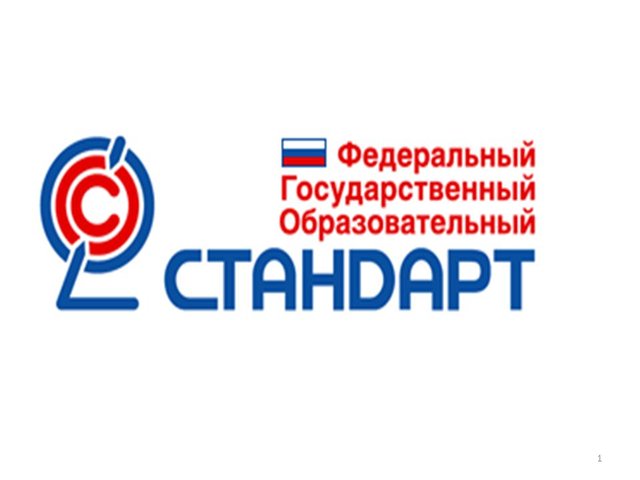 План внедрения федерального государственного образовательного стандарта дошкольного образования(далее ФГОС ДО) вМБДОУ Крыловском детском саду «Ромашка»на 2014-2015 год.Цель:      создание системы организационно- управленческого и методического обеспечения по организации и введению ФГОС ДО Задачи:1. Привести в соответствие с требованиями ФГОС ДО нормативно- правовую базу.2.Организовать методическое и информационное сопровождение реализации введения ФГОС3. Разработать организационно- управленческие решения, регулирующие реализацию введения ФГОС ДО.Муниципальное бюджетное дошкольное образовательное учреждениеКрыловской детский сад «Ромашка»План методического сопровождения педагогов    по введению ФГОС ДООЦель:  методическое сопровождение при переходе ДОУ  на федеральный государственный образовательный стандарт дошкольного образования. Задачи:1.    Создать условия для введения и реализации ФГОС дошкольного образования в МБДОУ.  2.  Организовать методическое информационное сопровождение реализации ФГОС ДО.3. Наполнение нормативно-правовой базы необходимыми документами, регулирующими реализацию ФГОС; Родителям о стандарте дошкольного образования
            Обучение и воспитание дошкольников осуществляются в соответствии с Программой дошкольного образования (далее — Программа). Законом об образовании в РФ определено, что дошкольное образование является одним из уровней общего образования и должно регламентироваться федеральным государственным образовательным стандартом. В этом году такой стандарт был разработан, обсужден общественностью и приказом Минобрнауки РФ от 17.10.2013 г. №1155 «Об утверждении федерального государственного образовательного стандарта дошкольного образования» (зарегистрировано в Минюсте РФ 14.11.2013 г., регистрационный № 30384) утвержден и введен в действие с 1 января 2014 г.
Федеральный государственный образовательный стандарт дошкольного образования (далее — ФГОС ДО) создан впервые в российской истории. На основе стандарта разрабатываются Программа, вариативные примерные образовательные программы, нормативы финансового обеспечения реализации Программы и нормативы затрат на оказание государственной (муниципальной) услуги в сфере дошкольного образования. Кроме того, ФГОС ДО используется для оценки образовательной деятельности организации, формирования содержания подготовки педагогических работников, а также проведения их аттестации.
ФГОС ДО разработан на основе Конституции Российской, Федерации и законодательства Российской Федерации с учётом Конвенции ООН о правах ребёнка. В нем учтены индивидуальные потребности ребенка, связанные с его жизненной ситуацией и состоянием здоровья, индивидуальные потребности отдельных категорий детей, в том числе детей с ограниченными возможностями здоровья.
ФГОС ДО обязателен к применению организациями, осуществляющими образовательную деятельность, индивидуальными предпринимателями (далее вместе — Организации), реализующими образовательную программу дошкольного образования.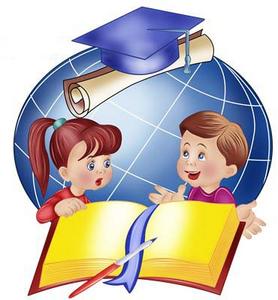 О требованиях к Программе
ФГОС ДО определены требования к структуре, содержанию и объему Программы.
Программа должна учитывать возрастные и индивидуальные особенности детей. Её содержание должно обеспечивать развитие личности, мотивации и способностей детей в различных видах деятельности и охватывать следующие направления развития и образования детей (образовательные области):
• социально-коммуникативное развитие;
• познавательное развитие;
• речевое развитие;
• художественно-эстетическое развитие;
• физическое развитие.
О требованиях к условиям реализации Программы
Требования ФГОС ДО к условиям реализации Программы исходят из того, что эти условия должны обеспечивать полноценное развитие личности детей в сферах социально-коммуникативного, познавательного, речевого, художественно-эстетического и физического развития личности детей на фоне их эмоционального благополучия и положительного отношения к миру, к себе и к другим людям.
Исходя из этого, сформулированы требования к развивающей предметно-пространственной среде, психолого-педагогическим, кадровым, материально-техническим условиям реализации программы дошкольного образования.
Среди требований к психолого-педагогическим условиям такие, как требования уважения к человеческому достоинству детей, использования в образовательной деятельности форм и методов работы с детьми, соответствующих их возрастным и индивидуальным особенностям, построение образовательной деятельности на основе взаимодействия взрослых с детьми, поддержка инициативы и самостоятельности детей, защита детей от всех форм физического и психического насилия, поддержка родителей (законных представителей) в воспитании детей, охране и укреплении их здоровья, вовлечение семей непосредственно в образовательную деятельность.
Психологическая диагностика развития детей (выявление и изучение индивидуально-психологических особенностей детей) должна проводиться квалифицированными специалистами (педагоги-психологи, психологи) и только с согласия их родителей (законных представителей).
Для получения без дискриминации качественного образования детьми с ограниченными возможностями здоровья должны быть созданы необходимые условия для диагностики и коррекции нарушений развития и социальной адаптации, оказания ранней коррекционной помощи.
Максимально допустимый объем образовательной нагрузки должен соответствовать санитарно-эпидемиологическим правилам и нормативам СанПиН 2.4.1.3049-13 «Санитарно-эпидемиологические требования к устройству, содержанию и организации режима работы дошкольных образовательных организаций», утвержденным постановлением Главного государственного санитарного врача Российской Федерации от 15 мая 2013 г. N 26 (зарегистрировано Министерством юстиции Российской Федерации 29 мая 2013 г., регистрационный N 28564).
               Требования к развивающей предметно-пространственной среде исходят из того, что она должна обеспечивать реализацию различных образовательных программ, в т.ч. и при организации инклюзивного образования, с учетом национально-культурных, климатических условий и возрастных особенностей детей. Развивающая предметно-пространственная среда должна быть содержательно-насыщенной, трансформируемой, полифункциональной, вариативной, доступной и безопасной. Требования к кадровому составу (руководящим, педагогическим, административно-хозяйственными работниками, учебно-вспомогательному персоналу) — соответствовать действующим квалификационным характеристикам, а к педагогическим работникам, реализующим Программу, еще и обладать основными компетенциями, необходимыми для обеспечения развития детей. Требования к материально-техническим условиям – оборудование, оснащение (предметы), оснащенность помещений , учебно-методический комплект должны отвечать требованиям СанПин, правилами пожарной безопасности, требованиям к средствам обучения и воспитания, к материально-техническому обеспечению Программы. Норматив финансового обеспечения, определяемый органами государственной власти субъектов Российской Федерации в соответствии с ФГОС ДО, должен быть достаточным и необходимыми для осуществления Организацией образовательной деятельности в соответствии с Программой.
О требованиях к результатам освоения Программы
Это целевые ориентиры
• целевые ориентиры образования в младенческом и раннем возрасте;
• целевые ориентиры на этапе завершения дошкольного образования.
Целевые ориентиры не предусматривают требования от ребёнка дошкольного возраста конкретных образовательных достижений, не подлежат непосредственной оценке, в том числе в виде педагогической диагностики (мониторинга). Освоение Программы не сопровождается проведением промежуточных аттестаций и итоговой аттестацией воспитанников.
Целевые ориентиры не могут являться основанием для принятия управленческого решения при аттестации педагогических кадров; при оценке качества образования; итогового, и промежуточного уровня развития детей, в том числе в рамках мониторинга, при оценке выполнения муниципального (государственного) задания посредством их включения в показатели качества выполнения задания; при распределении стимулирующего фонда оплаты труда работников Организации.
О требованиях к работе с родителями
В ФГОС ДО сформулированы и требования по взаимодействию Организации с родителями. Подчеркнуто, что одним из принципов дошкольного образования является сотрудничество Организации с семьёй, а ФГОС ДО является основой для оказания помощи родителям (законным представителям) в воспитании детей, охране и укреплении их физического и психического здоровья, в развитии индивидуальных способностей и необходимой коррекции нарушений их развития. Одним из требований к психолого-педагогическим условиям является требование обеспечения психолого-педагогической поддержки семьи и повышения компетентности родителей (законных представителей) в вопросах развития и образования, охраны и укрепления здоровья детей. Родители (законные представители) должны принимать участие в разработке части образовательной Программы Организации, формируемой участниками образовательных отношений с учётом образовательных потребностей, интересов и мотивов детей, членов их семей и педагогов.
                         В соответствии с ФГОС ДО Организация обязана:
информировать родителей (законных представителей) и общественность относительно целей дошкольного образования, общих для всего образовательного пространства Российской Федерации, а также о Программе, и не только семье, но и всем заинтересованным лицам, вовлечённым в образовательную деятельность; -обеспечить открытость дошкольного образования; -создавать условия для участия родителей (законных представителей) в образовательной деятельности;
поддерживать родителей (законных представителей) в воспитании детей, охране и укреплении их здоровья;
обеспечить вовлечение семей непосредственно в образовательную деятельность, в том числе посредством создания образовательных проектов совместно с семьёй на основе выявления потребностей и поддержки образовательных инициатив семьи;
создавать условия для взрослых по поиску, использованию материалов, обеспечивающих реализацию Программы, в том числе в информационной среде, а также для обсуждения с родителями (законными представителями) детей вопросов, связанных с реализацией Программы.Направления мероприятийМероприятияСрок исполненияОтветственныеСоздание нормативного обеспечения внедрения ФГОС ДО Разработка и утверждение плана внедрения ФГОС дошкольного образования.февраль 2014г.Заведующийвоспитатель Создание нормативного обеспечения внедрения ФГОС ДО Формирование банка данных нормативно-правовых документов федерального, регионального, муниципального уровней, регламентирующих введение и реализацию ФГОС ДО.По мере поступления материаловЗаведующийвоспитательСоздание нормативного обеспечения внедрения ФГОС ДОПодготовка и корректировка приказов,  локальных актов, регламентирующих введение  ФГОС ДО.В течение годаЗаведующийСоздание финансово – экономического обеспечения внедрения ФГОС ДОФормирование и исполнение муниципального бюджета в части расходов на образование в соответствии с требованиями ФГОС ДОЕжегодно Заведующий  Создание финансово – экономического обеспечения внедрения ФГОС ДОИсполнение нормативно-правовых актов, определяющих (устанавливающих): Ежегодно ЗаведующийСоздание финансово – экономического обеспечения внедрения ФГОС ДО- утверждение методики расчета норматива на реализацию образовательных программ и учебные расходыЕжегодноЗаведующийСоздание финансово – экономического обеспечения внедрения ФГОС ДО- методических рекомендаций по формированию методики расчета норматива на реализацию услуги по уходу и присмотруЕжегодноЗаведующийСоздание организационного обеспечения внедрения ФГОС ДО Участие в областных и муниципальных  семинарах — совещаний по вопросам введения ФГОС ДОПо мере проведенияВоспитатель.Создание организационного обеспечения внедрения ФГОС ДОИсполнение региональных нормативно – правовых актов, обеспечивающих введение и реализацию ФГОС дошкольного образования.ПостоянноЗаведующий  Создание организационного обеспечения внедрения ФГОС ДОПроектирование системы психолого-педагогической диагностики (мониторинга) уровня развития воспитанников 2014-2015г.воспитатель.Создание организационного обеспечения внедрения ФГОС ДОРазработка должностных инструкций педагога дошкольного образования, включающих характер взаимодействия педагога с детьми, направленного на развитие способностей, стимулирование инициативности, самостоятельности и ответственности дошкольников2014г.Заведующий Кадровое обеспечение внедрения ФГОС ДООбеспечение повышения квалификации, подготовки и переподготовки руководящих и педагогических кадров по вопросам введения ФГОС ДО  на курса повышения квалификацииПостоянноЗаведующий   Кадровое обеспечение внедрения ФГОС ДООказание научно-методической помощи педагогам по вопросам внедрения ФГОС ДО.Постоянно Заведующий.Кадровое обеспечение внедрения ФГОС ДОПодготовка  и участие  педагогов вконференциях, профессиональных конкурсах В течение года Заведующийвоспитатель Информационное обеспечение внедрения ФГОС ДОИнформирование общественности через средства массовой информации о подготовке и внедрению ФГОС ДО  В течение года ВоспитательИнформационное обеспечение внедрения ФГОС ДОИнформационное сопровождение по вопросам введения ФГОС ДО на сайте   ДОУ В течение годавоспитательРазвитие учебно-материальных условий для реализации ФГОС ДООбеспечение содействия образовательным организациям в укреплении материально-технической базы в части оснащенности воспитательно-образовательного процесса и оборудования помещений. В течение годаЗаведующий ВоспитательРазвитие учебно-материальных условий для реализации ФГОС ДООбеспечение содействия образовательным организациям в укреплении материально-технической базы в части оснащенности воспитательно-образовательного процесса и оборудования помещений. В течение годаСогласовано педагогическим советомПротокол № 3от 25.02. 2014  г.№ п/пСодержаниеСрокиФормы отчётных документов1.Диагностика образовательных потребностей и профессиональных затруднений педагогов ДОУФевраль 2015г.Справка результатов анкетирования педагогов2.Круглый стол «Изучение и сравнительный анализ ФГТ и ФГОС ДО»Февраль 2015Материалы круглого стола (презентация)5.Организация работы постоянно действующего внутреннего семинара для педагогов по теме «Изучаем и работаем по ФГОС ДО».Февраль - май 2015г.Материалы6.Наработка плана-графика повышения квалификации и переподготовки педагогических работников в связи с введением ФГОС дошкольного образования.Январь 2015г.  Заявки на обучение, план-график прохождения курсов повышения квалификации7.Реализация плана-графика повышения квалификации и переподготовки педагогических работников в связи с введением ФГОС дошкольного образования.На протяжении всего периодаНа протяжении всего периода8.Корректировка годового плана работы учреждения с учетом введения ФГОС ДО.В течение учебного годаВ течение учебного года9.Разработка положения рабочей группы педагогов ФГОС ДОФевраль 2015г.приказ, план- график, протоколы заседаний11.Рассмотрение требований ФГОС к структуре образовательной программы ДО, составить примерный план программыФевраль  2015г. Материалы12.Размещение на сайте ДОУ информационных материалов о введении ФГОС дошкольного образованияФевраль  2015г.Страничка сайта «ФГОС ДО»13.Систематизация методического материала в методическом кабинете в соответствии с введением ФГОС ДО.Февраль  -май 2015г.Оформление материалов в методкабинете14.Рассмотрение  требований ФГОС к условиям реализации основной образовательной программы ДУФевраль  -август 2015г.Материалы15.Рассмотрение требований ФГОС ДО к результатам освоения основной образовательной программы ДОМарт 2015г.Материалы16.Обобщение опыта реализации ФГОС ДО педагогическим коллективом учреждения.Июль 2015г.17.Корректировка комплексно- тематического планирования на следующий учебный годМайКомплексно- тематический план18.Консультирование педагогов, родителей по проблеме внедрения ФГОС дошкольного образования с целью повышения уровня их компетентности.В течение всего периодаВ течение всего периода19.Широкое информирование родителей (законных представителей) о подготовке к введению и порядке перехода на ФГОС дошкольного образования через наглядную информацию, сайт, проведение родительских собранийВ течение всего периодаВ течение всего периода20.Подведение итогов работы по подготовке к введению  ФГОС за прошедший год на педагогическом советеМай 2015гПротокол педагогического совета21.Изучение администрацией, педагогическим коллективом материалов Министерства образования РФ по введению ФГОС дошкольного образования.По мере поступленияПротокол(материалы)22.Участие педагогов в городских и областных обучающих семинарах по теме «Организация работы по переходу на ФГОС дошкольного образования».ПостоянноПостоянно23.Комплектование библиотеки методического кабинета ДОУ в соответствии с ФГОС ДО.По мере поступления литературыПо мере поступления литературы24.Организация изучения опыта  внедрения ФГОС ДО в других регионахНа протяжении всего периодаНа протяжении всего периода25.Тематическое обсуждение публикаций по ФГОС ДО в научно-методической литературе и периодических изданиях.По мере поступленияПо мере поступления